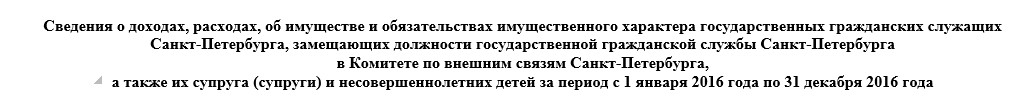 Фамилия, имя, отчество Должность Общая сумма декларированного годового дохода за 2016 г. (руб.) Перечень объектов недвижимого имущества, принадлежащих на праве собственности или находящихся в пользовании Перечень объектов недвижимого имущества, принадлежащих на праве собственности или находящихся в пользовании Перечень объектов недвижимого имущества, принадлежащих на праве собственности или находящихся в пользовании Перечень транспортных средств, принадлежащих на праве собственности  (вид, марка) Сведения об источниках получения средств, за счет которых совершена сделка Фамилия, имя, отчество Должность Общая сумма декларированного годового дохода за 2016 г. (руб.) Вид объектов недвижимости Площадь (кв.м) Страна расположения Перечень транспортных средств, принадлежащих на праве собственности  (вид, марка) Сведения об источниках получения средств, за счет которых совершена сделка Григорьев  Евгений  Дмитриевич Председатель Комитета 2625346 квартира (общая долевая собственность  доля в праве 1/2) 55,2 Россия - Григорьев  Евгений  Дмитриевич Председатель Комитета 2625346 дачный участок (собственность) 1200,0 Россия - Григорьев  Евгений  Дмитриевич Председатель Комитета 2625346 дачное строение  (пользование) 86,3 Россия - Григорьев  Евгений  Дмитриевич Председатель Комитета 2625346 квартира (пользование) 66,3 Россия - Григорьев  Евгений  Дмитриевич Председатель Комитета 2625346 квартира (пользование) 101,2 Россия - супруга 212000 квартира (пользование) 66,3 Россия Автомобиль: Audi A4 супруга 212000 гараж (пользование) 22,0 Россия Автомобиль: Audi A4 супруга 212000 машино-место (собственность) 21,8 Россия Автомобиль: Audi A4 Абубакаров Арби заместитель председателя Комитета 1624851 земельный участок (собственность) 2954,00 Россия Автомобили: Абусаидович – начальник Управления внешнеэкономического сотрудничества жилой дом (пользование) 297,10 Россия BMW X6М Toyota Land Cruiser 200 супруга 5195540 жилой дом (собственность) 297,10 Россия Автомобили: Mercedes Benz  G63 AMG Bentley Continental GT SPEED супруга 5195540 жилой дом  (общая долевая собственность  доля в праве 1/4) 105,75 Россия Автомобили: Mercedes Benz  G63 AMG Bentley Continental GT SPEED супруга 5195540 квартира (собственность) 133,10 Россия Автомобили: Mercedes Benz  G63 AMG Bentley Continental GT SPEED супруга 5195540 квартира (собственность) 133,10 Россия Автомобили: Mercedes Benz  G63 AMG Bentley Continental GT SPEED супруга 5195540 гараж (собственность) 18,60 Россия Автомобили: Mercedes Benz  G63 AMG Bentley Continental GT SPEED супруга 5195540 гараж  (общая долевая собственность  доля в праве 1/4) 3,52 Россия Автомобили: Mercedes Benz  G63 AMG Bentley Continental GT SPEED супруга 5195540 нежилое здание (общая долевая собственность  доля в праве 1/2) 782,20 Россия Автомобили: Mercedes Benz  G63 AMG Bentley Continental GT SPEED супруга 5195540 земельный участок (пользование) 780,00 Россия Автомобили: Mercedes Benz  G63 AMG Bentley Continental GT SPEED дочь - жилой дом (пользование) 297,10 Россия - дочь - жилой дом (пользование) 297,10 Россия - дочь 158983 жилой дом (пользование) 297,10 Россия - сын - жилой дом (пользование) 297,10 Россия - Алексеева  Евгения  Михайловна ведущий специалист отдела по работе с зарубежными 705708 квартира (собственность) 38,80 Россия Автомобиль: KIA Ceed Алексеева  Евгения  Михайловна ведущий специалист отдела по работе с зарубежными 705708 квартира 56,00 Россия Автомобиль: KIA Ceed представительствамиОрганизационнопротокольного управления (пользование) супруг 1118955 квартира (собственность) 56,50 Россия Автомобиль: Ford Focus супруг 1118955 дачный участок (собственность) 710,00 Россия Автомобиль: Ford Focus супруг 1118955 квартира (пользование) 59,00 Россия Автомобиль: Ford Focus дочь - квартира (пользование) 59,00 Россия - Белякова Ирина  Геннадьевна Начальник  Финансовобухгалтерского отдела – главный бухгалтер 888869 квартира (общая долевая собственность  доля в праве 1/2) 47,50 Россия Автомобиль:  Mercedes Benz  С 180 Белякова Ирина  Геннадьевна Начальник  Финансовобухгалтерского отдела – главный бухгалтер 888869 садовый участок  (собственность) 600,00 Россия Автомобиль:  Mercedes Benz  С 180 Белякова Ирина  Геннадьевна Начальник  Финансовобухгалтерского отдела – главный бухгалтер 888869 садовый дом (собственность) 35,00 Россия Автомобиль:  Mercedes Benz  С 180 Белякова Ирина  Геннадьевна Начальник  Финансовобухгалтерского отдела – главный бухгалтер 888869 квартира (пользование) 133,40 Россия Автомобиль:  Mercedes Benz  С 180 супруг 1974396 квартира (общая долевая собственность  доля в праве 1/3) 78,30 Россия Автомобили:  Volvo XC 70 Mercedes Benz  GL 350 CDI супруг 1974396 квартира (собственность) 50,70 Россия Автомобили:  Volvo XC 70 Mercedes Benz  GL 350 CDI супруг 1974396 квартира (пользование) 133,40 Россия Автомобили:  Volvo XC 70 Mercedes Benz  GL 350 CDI дочь - квартира (пользование) 133,40 Россия Бодак  Начальник  1300656 квартира (собственность) 91,10 Россия Автомобиль:  Иван Михайлович отдела регионов РФ Управления стран СНГ и регионов РФ квартира (общая долевая собственность  доля в праве 1/3) 148,40 Россия BMW 528i XDrive супруга 1107624 квартира (общая долевая собственность  доля в праве 1/3) 72,20 Россия Автомобили:  Mercedes Benz   E 200 супруга 1107624 машино-место (общая долевая собственность  доля в праве 1/48) 2012,40 Россия Автомобили:  Mercedes Benz   E 200 супруга 1107624 квартира (пользование) 91,10 Россия Автомобили:  Mercedes Benz   E 200 Бондарев Андрей Николаевич Начальник организационного сектора Организационнопротокольного управления 1791413 квартира (собственность) 34,10 Россия Автомобиль: Toyota Avensis Бондарев Андрей Николаевич Начальник организационного сектора Организационнопротокольного управления 1791413 квартира (пользование) 47,60 Россия Автомобиль: Toyota Avensis Везенберг  Галина Николаевна Главный специалист Финансовобухгалтерского отдела 1305274 квартира (собственность) 45,50 Россия - супруг 129456 квартира (пользование) 45,50 Россия - Ганин  Александр Александрович начальник Отдела  по связям с соотечественниками за рубежом 1400142 квартира (пользование) 63,00 Россия - Горбачева  Ирина Александровна ведущий специалист Отдела закупок 940037 садовый участок (собственность) 1027,00 Россия Автомобиль: Opel Corsa Горбачева  Ирина Александровна ведущий специалист Отдела закупок 940037 квартира  (собственность) 45,80 Россия Автомобиль: Opel Corsa Горбачева  Ирина Александровна ведущий специалист Отдела закупок 940037 квартира (собственность) 77,90 Россия Автомобиль: Opel Corsa Горбачева  Ирина Александровна ведущий специалист Отдела закупок 940037 квартира (пользование) 94,00 Россия Автомобиль: Opel Corsa Демихова  Инна Александровна начальник сектора  по вопросам государственной службы и кадров 1660989 квартира (собственность) 45,60 Россия Автомобиль: Mitsubishi ASX Демихова  Инна Александровна начальник сектора  по вопросам государственной службы и кадров 1660989 квартира (пользование) 68,60 Россия Автомобиль: Mitsubishi ASX Демихова  Инна Александровна начальник сектора  по вопросам государственной службы и кадров 1660989 земельный участок (пользование) 600,00 Россия Автомобиль: Mitsubishi ASX Демихова  Инна Александровна начальник сектора  по вопросам государственной службы и кадров 1660989 жилой дом (пользование) 30,00 Россия Автомобиль: Mitsubishi ASX супруг 120000 квартира (собственность) 68,60 Россия -  супруг 120000 земельный участок (собственность) 600,00 Россия -  супруг 120000 жилой дом (собственность) 30,00 Россия -  сын - квартира (пользование) 68,60 Россия - сын - земельный участок (пользование) 600,00 Россия - сын - жилой дом (пользование) 30,00 Россия - Дмитриев  Юрий Валерьянович начальник юридического сектора 1516284 квартира (собственность) 42,40 Россия - Дунаева Елена Владимировна Ведущий специалист Отдела закупок 1074981 квартира (общая долевая собственность  доля в праве 1/2) 54,30 Россия Автомобиль: Audi A3 сын - квартира (общая долевая собственность  доля в праве 1/2) 54,30 Россия - сын - квартира (пользование) 54,30 Россия - Жукова Главный специалист 973747 квартира (общая долевая 30,60 Россия - Татьяна Сергеевна Финансовобухгалтерского отдела  собственность  доля в праве 1/2) Татьяна Сергеевна Финансовобухгалтерского отдела  квартира  (общая совместная собственность) 41,30 Россия супруг 1207995 квартира  (общая совместная собственность) 41,30 Россия Автомобиль: Kia SLS (Sportage, SL, SLS) Журкина  Светлана Владимировна Начальник Управления стран СНГ и регионов РФ 1738127 Квартира (собственность) 63,90 Россия Автомобиль: Renault Duster Журкина  Светлана Владимировна Начальник Управления стран СНГ и регионов РФ 1738127 комната  (общая долевая собственность  доля в праве  12/119) 12,00 Россия Автомобиль: Renault Duster Ильяшевич Александр Александрович Ведущий специалистюрисконсульт Отдела закупок 1052614 квартира (общая долевая собственность  доля в праве 1/3) 69,70 Россия - супруга 57798 квартира (пользование) 69,70 Россия - дочь - квартира (пользование) 69,70 Россия - Калганов Вячеслав Геннадьевич заместитель председателя Комитета – начальник Организационнопротокольного управления 2102404 квартира (общая долевая собственность  доля в праве 1/3) 219,90 Россия Автомобиль: Lexus LX 570 Калганов Вячеслав Геннадьевич заместитель председателя Комитета – начальник Организационнопротокольного управления 2102404 квартира (собственность) 34,90 Россия Автомобиль: Lexus LX 570 супруга 11718792 квартира (общая долевая собственность  доля в праве 1/3) 219,90 Россия Автомобили: Mercedes Benz   G 500 квартира (общая долевая  собственность,  доля в праве 17/82, доля в праве 27/82, доля в праве 22/82, доля в праве 16/82) 122,40 Россия Газель 3221-288 нежилое помещение (собственность) 44,60 Россия Газель 3221-288 нежилое производственно е помещение (общая долевая собственность доля в праве 20177/52245) 2017,70 Россия Газель 3221-288 нежилое производственно е помещение (общая долевая собственность доля в праве 7114/70150) 711,40 Россия Газель 3221-288 дочь - квартира (общая долевая собственность  доля в праве 1/3) 219,90 Россия - дочь - квартира (пользование) 219,90 Россия - дочь - квартира (пользование) 219,90 Россия - дочь - квартира (пользование) 219,90 Россия - сын - квартира (пользование) 219,90 Россия - сын - квартира (пользование) 219,90 Россия - Кассюра Евгений Владимирович Начальник отдела  регионов РФ Управления стран СНГ и регионов РФ 1391029 квартира (пользование) 86,45 Россия - Кассюра Евгений Владимирович Начальник отдела  регионов РФ Управления стран СНГ и регионов РФ 1391029 квартира (пользование) 99,10 Россия - Кассюра Евгений Владимирович Начальник отдела  регионов РФ Управления стран СНГ и регионов РФ 1391029 Гараж (пользование) 17,30 Россия - Кассюра Евгений Владимирович Начальник отдела  регионов РФ Управления стран СНГ и регионов РФ 1391029 гараж (пользование) 17,30 Россия - супруга - квартира (пользование) 99,10 Россия - дочь - квартира (пользование) 99,10 Россия - дочь - квартира (пользование) 99,10 Россия - Кочеткова  Людмила  Алексеевна Начальник финансово-бухгалтерского отдела – главный бухгалтер  1811548 квартира (собственность) 58,00 Россия - Кулькинас  Каролис начальник отдела по работе с зарубежными представительствами Организационнопротокольного управления 1521673 квартира (общая долевая собственность  доля в праве 1/2) 57,70 Россия - супруга 1045902 квартира (общая долевая собственность  доля в праве 1/2) 57,70 Россия - сын - квартира (пользование) 57,70 Россия - Лонский  Игорь  Олегович заместитель председателя Комитета – начальник Управления международного сотрудничества 1956599 квартира (пользование) 68,60 Россия - супруга 1841500 квартира (собственность) 68,60 Россия - супруга 1841500 квартира (собственность) 57,20 Россия - Марков Сергей  Леонидович Первый заместитель председателя Комитета  2373062 квартира (пользование) 58,00 Россия автомобили: Nissan X-trail Марков Сергей  Леонидович Первый заместитель председателя Комитета  2373062 квартира (пользование) 47,80 Россия автомобили: Nissan X-trail Марков Сергей  Леонидович Первый заместитель председателя Комитета  2373062 гараж  (пользование) 19,50 Россия автомобили: Nissan X-trail супруга - квартира (общая долевая собственность  доля в праве 1/2) 58,00 Россия - супруга - садовый участок (собственность) 600,00 Россия - супруга - садовый участок (собственность) 600,00 Россия - супруга - садовый участок (собственность) 600,00 Россия - супруга - садовый участок (собственность) 623,00 Россия - супруга - садовый участок (собственность) 395,00 Россия - супруга - садовый участок (собственность) 375,00 Россия - супруга - садовый дом (собственность) 57,00 Россия - дочь - квартира (пользование) 58,00 Россия - Нестерова Ольга Владимировна Начальник отдела гуманитарного сотрудничества Управления международного сотрудничества 1764443 квартира (общая долевая собственность  доля в праве 1/2) 45,70 Россия Автомобили: Mazda CX-7 Audi Q3 Нестерова Ольга Владимировна Начальник отдела гуманитарного сотрудничества Управления международного сотрудничества 1764443 квартира (общая долевая собственность  доля в праве 2/3) 52,30 Россия Автомобили: Mazda CX-7 Audi Q3 Нестерова Ольга Владимировна Начальник отдела гуманитарного сотрудничества Управления международного сотрудничества 1764443 квартира  (общая долевая собственность  доля в праве 1/3) 32,00 Россия Автомобили: Mazda CX-7 Audi Q3 Нестерова Ольга Владимировна Начальник отдела гуманитарного сотрудничества Управления международного сотрудничества 1764443 квартира (собственность) 64,30 Россия Автомобили: Mazda CX-7 Audi Q3 Нестерова Ольга Владимировна Начальник отдела гуманитарного сотрудничества Управления международного сотрудничества 1764443 квартира  (общая долевая собственность  доля в праве 2/3) 122,40 Россия Автомобили: Mazda CX-7 Audi Q3 Нестерова Ольга Владимировна Начальник отдела гуманитарного сотрудничества Управления международного сотрудничества 1764443 земельный участок  (общая долевая собственность  доля в праве 1/3) 29200,00 Россия Автомобили: Mazda CX-7 Audi Q3 Нестерова Ольга Владимировна Начальник отдела гуманитарного сотрудничества Управления международного сотрудничества 1764443 Земельный участок  (общая долевая собственность  доля в праве 1/3) 673,00 Россия Автомобили: Mazda CX-7 Audi Q3 Нестерова Ольга Владимировна Начальник отдела гуманитарного сотрудничества Управления международного сотрудничества 1764443 Земельный участок  (общая долевая собственность  доля в праве 1/3) 4119,00 Россия Автомобили: Mazda CX-7 Audi Q3 Нестерова Ольга Владимировна Начальник отдела гуманитарного сотрудничества Управления международного сотрудничества 1764443 Земельный участок  (общая долевая собственность  доля в праве 1/3) 3236,00 Россия Автомобили: Mazda CX-7 Audi Q3 Земельный участок  (общая долевая собственность  доля в праве 1/3) 3184,00 Россия Огилько  Тарас Юрьевич Начальник отдела  регионального торгово-экономического сотрудничества  Управления внешнеэкономическог о сотрудничества 11319664 квартира (собственность) 108,00 Россия - Огилько  Тарас Юрьевич Начальник отдела  регионального торгово-экономического сотрудничества  Управления внешнеэкономическог о сотрудничества 11319664 квартира  (общая долевая собственность  доля в праве 1/4) 73,30 Россия - супруга - квартира  (общая долевая собственность  доля в праве 1/4) 73,30 Россия - супруга - квартира  (собственность) 40,60 Россия - супруга - квартира (пользование) 108,00 Россия - дочь - квартира (пользование) 54,00 Россия - дочь - квартира  (общая долевая собственность  доля в праве 1/4) 73,30 Россия - дочь - квартира (пользование) 108,00 Россия - дочь - квартира  (общая долевая собственность  доля в праве 1/4) 73,30 Россия - дочь - квартира (пользование) 108,00 Россия - Парфенова  Заместитель 1476320 квартира (собственность) 59,70 Россия Автомобиль: Мария  Юрьевна начальника Управления - начальник отдела протокольных  мероприятий Организационнопротокольного управления Toyota Land Cruiser 105 Мария  Юрьевна начальника Управления - начальник отдела протокольных  мероприятий Организационнопротокольного управления квартира (пользование) 138,00 Россия Toyota Land Cruiser 105 Мария  Юрьевна начальника Управления - начальник отдела протокольных  мероприятий Организационнопротокольного управления Земельный участок  (собственность) 600,00 Россия Toyota Land Cruiser 105 Мария  Юрьевна начальника Управления - начальник отдела протокольных  мероприятий Организационнопротокольного управления Жилой дом (собственность) 30,00 Россия Toyota Land Cruiser 105 Мария  Юрьевна начальника Управления - начальник отдела протокольных  мероприятий Организационнопротокольного управления комната  (общая долевая собственность  доля в праве 14/50) 21,60 Россия супруг 360000 квартира  (общая долевая собственность  доля в праве 1/2) 52,30 Россия - супруг 360000 квартира (пользование) 138,00 Россия - Севостьянов Александр  Сергеевич Начальник информационноаналитического отдела Организационнопротокольного управления 1207378 квартира  (общая долевая собственность  доля в праве 1/2) 44,60 Россия - Севостьянов Александр  Сергеевич Начальник информационноаналитического отдела Организационнопротокольного управления 1207378 квартира (собственность) 57,90 Россия - супруга 75340 квартира (пользование) 66,00 Россия - супруга 75340 квартира (пользование) 57,90 Россия - сын - квартира (пользование) 57,90 Россия - Шашин  Павел Анатольевич Начальник  Отдела  закупок  1272547 квартира  (собственность) 70,50 Россия Автомобили:  Toyota Camry Шашин  Павел Анатольевич Начальник  Отдела  закупок  1272547 квартира  (собственность) 104,60 Россия Автомобили:  Toyota Camry Шашин  Павел Анатольевич Начальник  Отдела  закупок  1272547 Крытый гараж-5141,30 Россия Автомобили:  Toyota Camry стоянка (общая долевая собственность  доля в праве 2538/514130) квартира  (пользование) 37,00 Россия квартира  (собственность) 95,90 Россия квартира  (собственность) 91,20 Россия нежилое помещение (общая долевая собственность  доля в праве 1/96) 2985,40 Россия супруга - квартира  (собственность) 37,00 Россия Автомобиль:  Hundai ix 35 дочь - квартира  (пользование) 37,00 Россия - Эр Юлиана  Владимировна Главный специалист Отдела закупок 877613 садовый участок (собственность) 1152,00 Россия - Эр Юлиана  Владимировна Главный специалист Отдела закупок 877613 садовый дом (собственность) 52,30 Россия - Эр Юлиана  Владимировна Главный специалист Отдела закупок 877613 квартира  (пользование) 65,30 Россия -  супруг 495426 квартира  (пользование) 55,90 Турция - сын - квартира  (пользование) 65,30 Россия - 